Inleiding
Jedes Jahr fahren viele Menschen in den Weihnachtsferien oder Krokusferien mit dem Auto in die Skigebiete der Alpenländer. Österreich ist zum Beispiel das Nummer 1-Wintersportland für niederländische und deutsche Touristen. Leerdoelen bij deze opdracht: - Je kunt video over skiën begrijpen.- Je kunt informatie in een tekst over wintersport begrijpen. - Je kent woorden die met wintersport te maken hebben.- Je kunt een gesprekje over je eigen wintersportervaringen voeren.Wortschatz Was braucht du zum Ski fahren?1a Verbinde die niederländischen Wörter mit den deutschen Wörtern. 1b Welches Wort aus 1a ist gemeint? 
Schreibe dieses Wort auf Deutsch auf.

1. Du trägst sie auf der Nase und sie schützt deine Augen vor UV-Strahlung und Schnee.
Wort: 2. Dieses Kleidungsstück hält dich warm, bedeckt deinen Oberkörper und hat eine Kapuze.Wort: 3. Er schützt deinen Kopf vor Verletzungen. Wort: 4. Du trägst dieses Kleidungsstück unter deiner Jacke.Wort: 5. Du ziehst sie an, um deine Hände vor Kälte zu schützen.Wort: 6. Diese Materialien brauchst du um skizufahren. Wort: 7. Du steckst deine Füße hinein, bevor du auf die Piste gehst.Wort: Sehen
Was kannst du in einem Skikurs erwarten? In diesem Ski-Tutorial wirst du es erfahren!

2a Sieh euch das Video an: https://www.youtube.com/watch?v=Kg3MVrVkqZw Sind die Aussagen richtig oder falsch?
Lesen
3a Beim Ski fahren geht auch manchmal etwas schief. Lies den Text.

Skiunfälle auf Österreichs Pisten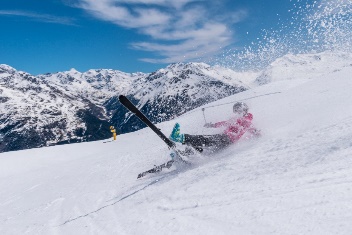 [1] In den Weihnachtsferien und Krokusferien gibt es jährlich viele Touristen auf den Skipisten in Österreich. Über 30 000 Skifahrer und Snowboarder werden in einem Krankenhaus wegen Unfälle auf österreichischen Pisten behandelt. [2] Sowohl bei Anfängern als auch bei Fortgeschrittenen* und Experten sind hohe Geschwindigkeit* und schlechte körperliche Fitness die Unfallursachen*. Die meisten Verletzungen sind: Knochenbrüche, Augenverletzungen, Muskelzerrungen und Prellungen.[3] Um die Chance auf Verletzungen zu reduzieren*, braucht man eine passende Ausrüstung und ein gutes Warm-Up vor der ersten Abfahrt. Skibrille und Skihelm sind zum Beispiel essenziell. [4]Es gibt verschiedene Tipps für entspannte* Skitage. Man soll vor den Skiferien körperliche Fitness aufbauen. Daneben wird für Anfänger und Skifahrer, die einige Jahre nicht skigefahren sind, ein Skikurs empfohlen.Bron (ingekort en bewerkt): https://www.heute.at/s/immer-mehr-skiunfalle-auf-osterreichs-pisten-41430462 der Fortgeschrittene = de gevorderdedie Geschwindigkeit = de snelheiddie Ursache = de oorzaakreduzieren = verkleinen/verminderenentspannt = ontspannen3b Beantworte die Fragen und benutze den Text und das Wörterbuch.1 Nenne zwei Ursachen für Unfälle auf den Skipisten. Schreibe die Antworten auf Niederländisch auf.2 Nenne vier Verletzungen bei Skiunfällen. Schreibe die Antworten auf Niederländisch auf.3 Wie kann man Verletzungen verhindern?A warme Kleidung tragenB Ski Tutorials anschauenC mit Skistöcken skifahren4 Welche zwei Empfehlungen werden im Text für eine gute Basis und einen entspannten Skitag gegeben?A Man soll Kondition und Ausdauer trainieren.B Man soll an einem Skikurs teilnehmen.C Man soll eine gute Ausrüstung haben.D Man soll nicht zu schnell fahren. 5 Sind die Empfehlungen nur für Anfänger gemeint? Erkläre deine Antwort auf Niederländisch.Nee, ze gelden ook voor gevorderden en experts die al enige tijd niet geskied hebben. Sprechen
Vielleicht bist du schon mal Ski gefahren. 
4a Bespreche die Fragen in Zweiergruppen auf Deutsch. 

1. Bist du schon Ski gefahren?
2. Wo bist du Ski gefahren?
3. Wann bist du Ski gefahren?
4. Mit wem bist du Ski gefahren?
5. Wie lange fährst du Ski?4b Noch nie Ski gefahren? Bespreche in Zweiergruppen auf Deutsch diese Fragen.

1. Möchtest du gern Ski fahren oder snowboarden? Warum?
2. Wo möchtest du gern Ski fahren/snowboarden?

Benutzt das Internet!
Ihr könnt diese Redemittel benutzen:
1.ski-jas2.fleecetrui3.skisokken4.handschoenen5.skihelm6.skibril7.skibroek8.skischoenen9.skistokken10.ski’sA.SkisockenB.SkibrilleC.SkischuheD.SkistöckeE.SkihoseF.SkiG.SkihelmH.FleecepulloverI.HandschuheJ.SkijackerichtigfalschMan braucht nur dieses Video, um zu lernen, wie man Ski fährt. Mann sollte spezielle Kleidung tragen.Eine Skibrille braucht man nur wegen der UV-Strahlung. Man übt zu Beginn nur auf einem Ski.- Ich bin schon / noch nie skigefahren.
- Ich bin in Österreich / Deutschland / Frankreich / die Schweiz Ski gefahren.- Ich bin während der Weihnachtsferien / Krokusferien Ski gefahren.- Ich bin im Januar / Februar / März / April / Mai / Juni / Juli / August / September / Oktober / November / Dezember Ski gefahren.- Ich bin mit meinem Vater / Bruder, meiner Mutter / Schwester, meinen Eltern / in einer Skiklasse Ski gefahren.
- Ich fahre seit …….. Jahren Ski.